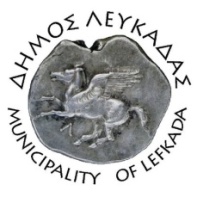 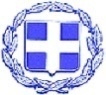 ΕΛΛΗΝΙΚΗ ΔΗΜΟΚΡΑΤΙΑ    ΔΗΜΟΣ ΛΕΥΚΑΔΑΣ  Λευκάδα, 24/5/2022ΔΕΛΤΙΟ ΤΥΠΟΥΣτο πλαίσιο της αγαστής και μακροχρόνιας συνεργασίας του Δήμου Λευκάδας με την Αστική Μη Κερδοσκοπική Εταιρεία  «Μονοπάτια Αλληλεγγύης», συνεχίζουμε και φέτος  υποστηρίζοντας το εθελοντικό τους έργο "Clean, Create and Educate", και συγκεκριμένα στα κάτωθι:Καθαρισμό παραλιών της  Λευκάδας.Δημιουργία καλλιτεχνικής εγκατάστασης βασισμένης σε ανακυκλώσιμα υλικά ως μασκότ για την διαχείριση των αποβλήτων.Δημιουργία τοιχογραφιών με οικολογικό περιεχόμενο  δημοσίων κτηρίων (σχολεία κλπ).Συντήρηση των ξύλινων κάδων  που δημιουργήθηκαν το 2021.Σκοπός της συνεργασίας μας είναι η προστασία των παραλιών μας, η συμβολή στην καθαριότητα και η ενθάρρυνση των ντόπιων και των επισκεπτών σε μια πιο υπεύθυνη συμπεριφορά. Επίσης, η συγκεκριμένη συνεργασία συμβάλλει στην διατήρηση της διάκρισης «Γαλάζια Σημαία» για τις παραλίες μας, αυξάνοντας την ελκυστικότητά τους στους πιθανούς επισκέπτες, και λειτουργώντας έτσι έμμεσα ευεργετικά και στον τουρισμό.Για τους παραπάνω λόγους συνδράμουμε στο εθελοντικό έργο καθαρισμού των παραλιών του Δήμου μας, με την προμήθεια υλικών (πλαστικές σακούλες, γάντια κλπ), αναλαμβάνοντας την αποκομιδή των απορριμμάτων από τις παραλίες βάση προγράμματος, και την μετακίνηση των εθελοντών στις απομακρυσμένες παραλίες.Ο Δήμος Λευκάδας είναι αρωγός σε δράσεις εθελοντικών ομάδων και ΑΜΚΕ όπως τα «Μονοπάτια Αλληλεγγύης», στους οποίους έχουμε δώσει και την αιγίδα του Δήμου Λευκάδας για το έργο τους, οι οποίες στηρίζουν την τοπική κοινωνία της Λευκάδας, και βελτιώνουν την ποιότητα ζωής των πολιτών.							ΑΠΟ ΤΟΝ ΔΗΜΟ ΛΕΥΚΑΔΑΣ